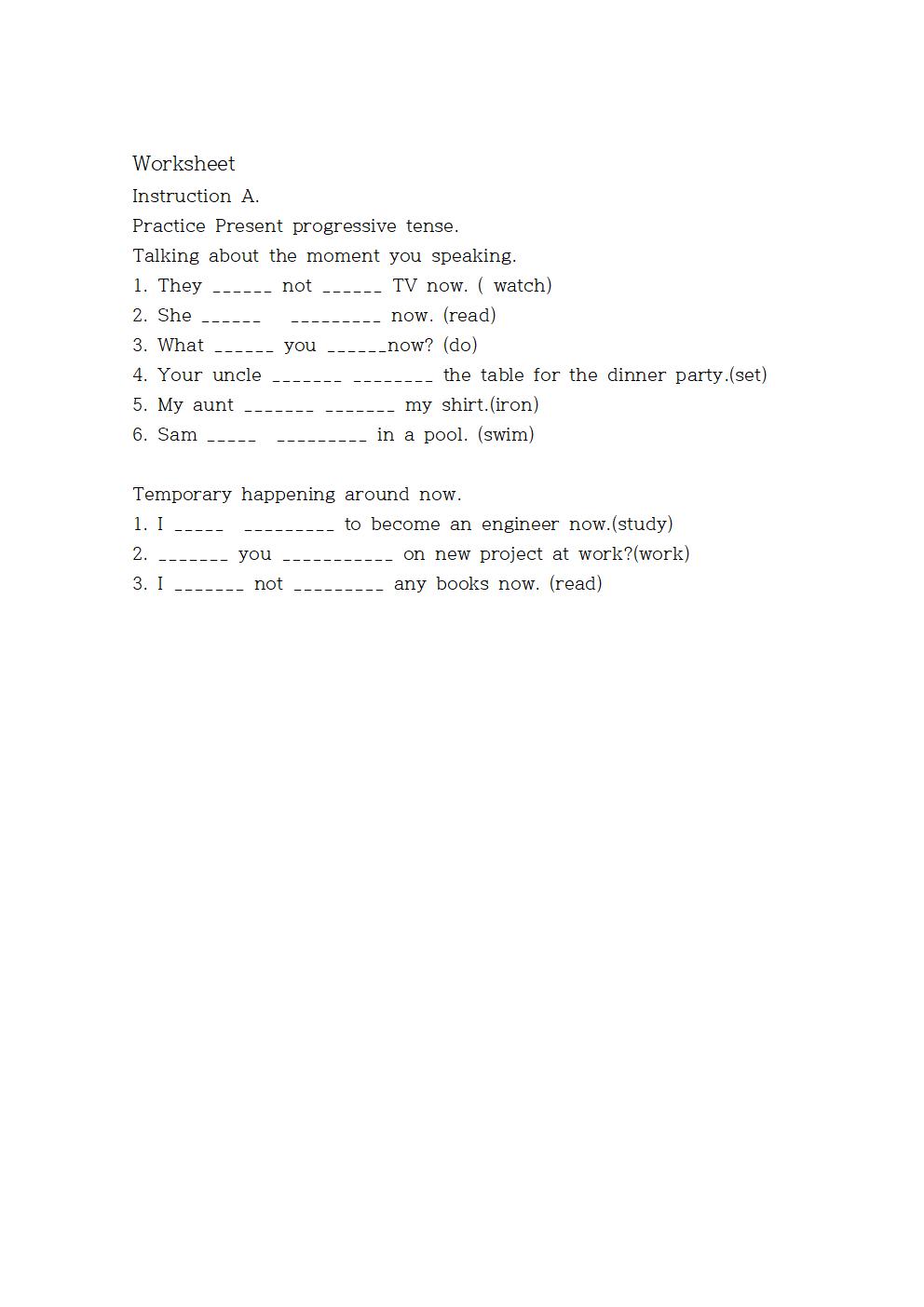 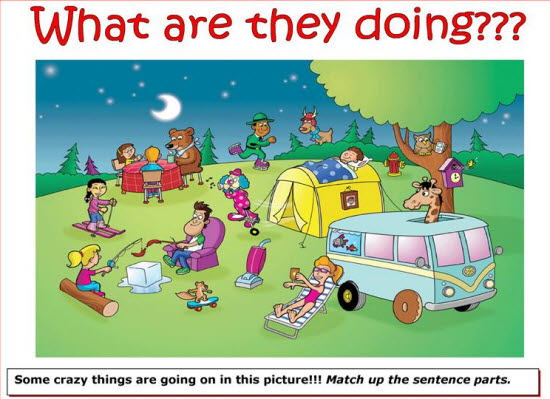 NameClass DateLesson TypePlan typeLengthJin200WK19/10/2019GrammarPPP30 minLessonLessonTopicAt the moment now or around nowMain AimStudents will learn the present progressive tense.Secondary AimStudents will practice their speaking fluency. 	Materials and References	Work sheetsStudent ProfileStudent ProfileStudent ProfileStudent ProfileStudent ProfileStudent ProfileLevelLevelLower IntermediateLower IntermediateLower IntermediateLower IntermediateAgeAge10 years old10 years oldNumber of Students2DetailDetailThey are all native Korean.They have experience travelling abroad.They are all native Korean.They have experience travelling abroad.They are all native Korean.They have experience travelling abroad.They are all native Korean.They have experience travelling abroad.Assumptions about students’ knowledge as required for this lesson:Assumptions about students’ knowledge as required for this lesson:Assumptions about students’ knowledge as required for this lesson:Assumptions about students’ knowledge as required for this lesson:Assumptions about students’ knowledge as required for this lesson:Assumptions about students’ knowledge as required for this lesson:Students know the vocabulary used in this lessonStudents have learned about the using the present progressive tense.Students know the vocabulary used in this lessonStudents have learned about the using the present progressive tense.Students know the vocabulary used in this lessonStudents have learned about the using the present progressive tense.Students know the vocabulary used in this lessonStudents have learned about the using the present progressive tense.Students know the vocabulary used in this lessonStudents have learned about the using the present progressive tense.Students know the vocabulary used in this lessonStudents have learned about the using the present progressive tense.What language difficulties to expect when presenting, and how to deal with it:What language difficulties to expect when presenting, and how to deal with it:What language difficulties to expect when presenting, and how to deal with it:What language difficulties to expect when presenting, and how to deal with it:What language difficulties to expect when presenting, and how to deal with it:What language difficulties to expect when presenting, and how to deal with it:Meaning: “I am studying now” students may have difficult to say the sentence. I have to emphasize my performance with miming and give them the clear visual context and C.C.Q.Form: Students may confuse using the present progressive tense. Give them detail explaining about the present situation between the moment of situation and temporary happening around now. Make them practicing the ‘~ing’ form with ‘now’ through the worksheetPronunciation: Students may not know where to put natural sentence stress. Drill several times chorally, then individually. Ask, “Which words sound stressed?” Board the stress markers in red.Meaning: “I am studying now” students may have difficult to say the sentence. I have to emphasize my performance with miming and give them the clear visual context and C.C.Q.Form: Students may confuse using the present progressive tense. Give them detail explaining about the present situation between the moment of situation and temporary happening around now. Make them practicing the ‘~ing’ form with ‘now’ through the worksheetPronunciation: Students may not know where to put natural sentence stress. Drill several times chorally, then individually. Ask, “Which words sound stressed?” Board the stress markers in red.Meaning: “I am studying now” students may have difficult to say the sentence. I have to emphasize my performance with miming and give them the clear visual context and C.C.Q.Form: Students may confuse using the present progressive tense. Give them detail explaining about the present situation between the moment of situation and temporary happening around now. Make them practicing the ‘~ing’ form with ‘now’ through the worksheetPronunciation: Students may not know where to put natural sentence stress. Drill several times chorally, then individually. Ask, “Which words sound stressed?” Board the stress markers in red.Meaning: “I am studying now” students may have difficult to say the sentence. I have to emphasize my performance with miming and give them the clear visual context and C.C.Q.Form: Students may confuse using the present progressive tense. Give them detail explaining about the present situation between the moment of situation and temporary happening around now. Make them practicing the ‘~ing’ form with ‘now’ through the worksheetPronunciation: Students may not know where to put natural sentence stress. Drill several times chorally, then individually. Ask, “Which words sound stressed?” Board the stress markers in red.Meaning: “I am studying now” students may have difficult to say the sentence. I have to emphasize my performance with miming and give them the clear visual context and C.C.Q.Form: Students may confuse using the present progressive tense. Give them detail explaining about the present situation between the moment of situation and temporary happening around now. Make them practicing the ‘~ing’ form with ‘now’ through the worksheetPronunciation: Students may not know where to put natural sentence stress. Drill several times chorally, then individually. Ask, “Which words sound stressed?” Board the stress markers in red.Meaning: “I am studying now” students may have difficult to say the sentence. I have to emphasize my performance with miming and give them the clear visual context and C.C.Q.Form: Students may confuse using the present progressive tense. Give them detail explaining about the present situation between the moment of situation and temporary happening around now. Make them practicing the ‘~ing’ form with ‘now’ through the worksheetPronunciation: Students may not know where to put natural sentence stress. Drill several times chorally, then individually. Ask, “Which words sound stressed?” Board the stress markers in red.Anticipated Classroom Management Difficulties and their Solutions:Anticipated Classroom Management Difficulties and their Solutions:Anticipated Classroom Management Difficulties and their Solutions:Anticipated Classroom Management Difficulties and their Solutions:Anticipated Classroom Management Difficulties and their Solutions:Anticipated Classroom Management Difficulties and their Solutions:The quantity of new language points to be learned about the present progressive tense is too much for students to handle in a short 30 minute lesson. This could lead to anxiety, rushing, and a lot of teacher talk. For this lesson I will manage this by selectively presenting only a few new concepts about the present progressive tense with using ‘NOW’. The remaining new language points can be presented in the next lesson.The quantity of new language points to be learned about the present progressive tense is too much for students to handle in a short 30 minute lesson. This could lead to anxiety, rushing, and a lot of teacher talk. For this lesson I will manage this by selectively presenting only a few new concepts about the present progressive tense with using ‘NOW’. The remaining new language points can be presented in the next lesson.The quantity of new language points to be learned about the present progressive tense is too much for students to handle in a short 30 minute lesson. This could lead to anxiety, rushing, and a lot of teacher talk. For this lesson I will manage this by selectively presenting only a few new concepts about the present progressive tense with using ‘NOW’. The remaining new language points can be presented in the next lesson.The quantity of new language points to be learned about the present progressive tense is too much for students to handle in a short 30 minute lesson. This could lead to anxiety, rushing, and a lot of teacher talk. For this lesson I will manage this by selectively presenting only a few new concepts about the present progressive tense with using ‘NOW’. The remaining new language points can be presented in the next lesson.The quantity of new language points to be learned about the present progressive tense is too much for students to handle in a short 30 minute lesson. This could lead to anxiety, rushing, and a lot of teacher talk. For this lesson I will manage this by selectively presenting only a few new concepts about the present progressive tense with using ‘NOW’. The remaining new language points can be presented in the next lesson.The quantity of new language points to be learned about the present progressive tense is too much for students to handle in a short 30 minute lesson. This could lead to anxiety, rushing, and a lot of teacher talk. For this lesson I will manage this by selectively presenting only a few new concepts about the present progressive tense with using ‘NOW’. The remaining new language points can be presented in the next lesson.	My Personal Aim		My Personal Aim		My Personal Aim		My Personal Aim		My Personal Aim		My Personal Aim	What I hope most to demonstrate in this lesson is the ability to present the target language using a situational presentation.Students will learn the present progressive to talk about thins happening now or around now.to be an involver type teacherWhat I hope most to demonstrate in this lesson is the ability to present the target language using a situational presentation.Students will learn the present progressive to talk about thins happening now or around now.to be an involver type teacherWhat I hope most to demonstrate in this lesson is the ability to present the target language using a situational presentation.Students will learn the present progressive to talk about thins happening now or around now.to be an involver type teacherWhat I hope most to demonstrate in this lesson is the ability to present the target language using a situational presentation.Students will learn the present progressive to talk about thins happening now or around now.to be an involver type teacherWhat I hope most to demonstrate in this lesson is the ability to present the target language using a situational presentation.Students will learn the present progressive to talk about thins happening now or around now.to be an involver type teacherWhat I hope most to demonstrate in this lesson is the ability to present the target language using a situational presentation.Students will learn the present progressive to talk about thins happening now or around now.to be an involver type teacherStage Name: Lead-inPurpose of this stage: To relax both the teacher and students. To focus attention on the lesson. Create a situation for students to experience or think about, and then to elicit the target language.Stage Name: Lead-inPurpose of this stage: To relax both the teacher and students. To focus attention on the lesson. Create a situation for students to experience or think about, and then to elicit the target language.Stage Name: Lead-inPurpose of this stage: To relax both the teacher and students. To focus attention on the lesson. Create a situation for students to experience or think about, and then to elicit the target language.Stage Name: Lead-inPurpose of this stage: To relax both the teacher and students. To focus attention on the lesson. Create a situation for students to experience or think about, and then to elicit the target language.Stage Name: Lead-inPurpose of this stage: To relax both the teacher and students. To focus attention on the lesson. Create a situation for students to experience or think about, and then to elicit the target language.Stage Name: Lead-inPurpose of this stage: To relax both the teacher and students. To focus attention on the lesson. Create a situation for students to experience or think about, and then to elicit the target language.Materials: PPT file, screen, computer, board, colored markers, eraserMaterials: PPT file, screen, computer, board, colored markers, eraserMaterials: PPT file, screen, computer, board, colored markers, eraserMaterials: PPT file, screen, computer, board, colored markers, eraserMaterials: PPT file, screen, computer, board, colored markers, eraserMaterials: PPT file, screen, computer, board, colored markers, eraserTimingsInteractionsInteractionsProcedureProcedureProcedure5minT-ST-SHello everyone. Look at this picture. What can you see? Ss-Desk, students and teacher is speaking in a classroom.Isn’t the situation look exactly same like us? Yes~Please make a sentence after watching my performance. Miming the situation of studying.What am I doing? studingCan you make a sentence? You are studying English. Can you change subject with “I”? and When is the situation happening? (now)I am studying English now.Hello everyone. Look at this picture. What can you see? Ss-Desk, students and teacher is speaking in a classroom.Isn’t the situation look exactly same like us? Yes~Please make a sentence after watching my performance. Miming the situation of studying.What am I doing? studingCan you make a sentence? You are studying English. Can you change subject with “I”? and When is the situation happening? (now)I am studying English now.Hello everyone. Look at this picture. What can you see? Ss-Desk, students and teacher is speaking in a classroom.Isn’t the situation look exactly same like us? Yes~Please make a sentence after watching my performance. Miming the situation of studying.What am I doing? studingCan you make a sentence? You are studying English. Can you change subject with “I”? and When is the situation happening? (now)I am studying English now.Stage Name: PresentationPurpose of this stage: Make the students think about the situation. To clarify the meaning, form, and pronunciation features of the target language.Stage Name: PresentationPurpose of this stage: Make the students think about the situation. To clarify the meaning, form, and pronunciation features of the target language.Stage Name: PresentationPurpose of this stage: Make the students think about the situation. To clarify the meaning, form, and pronunciation features of the target language.Stage Name: PresentationPurpose of this stage: Make the students think about the situation. To clarify the meaning, form, and pronunciation features of the target language.Stage Name: PresentationPurpose of this stage: Make the students think about the situation. To clarify the meaning, form, and pronunciation features of the target language.Stage Name: PresentationPurpose of this stage: Make the students think about the situation. To clarify the meaning, form, and pronunciation features of the target language.Materials: List all materials that will be needed in this stage.Materials: List all materials that will be needed in this stage.Materials: List all materials that will be needed in this stage.Materials: List all materials that will be needed in this stage.Materials: List all materials that will be needed in this stage.Materials: List all materials that will be needed in this stage.TimingsInteractionsInteractionsProcedureProcedureProcedure2sec5min3min2minTT-ST-ST-STT-STT-ST-ST-STT-SBoard the model sentence (I am studying English now)CCQ – ask questions, and use time lines or scales where appropriate.Drawing a time line. Past-present-future-----Is it happening in the past? (No)Is it happening in the present time? (yes)When is it exactly happenings ? (now)Yes, it is exactly happening now. ( Marked point with maker pen)Write on the board.  What about this sentence? “I am studying English now”It represents the moment progressive situation at now!Form – Look at this sentence : I am studying English now.What is the be verb? Am / and what is the other verb? Study---Highlight the grammar structure S+be verb + verb-ing + object + nowHow do we make this into a negative sentence? I am not studying English now. How do we make this into a question? Am I studying English nowForming words with ~ingDrill – drill the spoken form, focusing on contractions, stress and intonation. Listen. Indicate silence. “ I am studying English now”Which words are stressed? Mark the stress with a red markerSpeak [model sentence.] with natural intonation. And repeat 3times with gestures.Nominate for individual drilling.Board the model sentence (I am studying English now)CCQ – ask questions, and use time lines or scales where appropriate.Drawing a time line. Past-present-future-----Is it happening in the past? (No)Is it happening in the present time? (yes)When is it exactly happenings ? (now)Yes, it is exactly happening now. ( Marked point with maker pen)Write on the board.  What about this sentence? “I am studying English now”It represents the moment progressive situation at now!Form – Look at this sentence : I am studying English now.What is the be verb? Am / and what is the other verb? Study---Highlight the grammar structure S+be verb + verb-ing + object + nowHow do we make this into a negative sentence? I am not studying English now. How do we make this into a question? Am I studying English nowForming words with ~ingDrill – drill the spoken form, focusing on contractions, stress and intonation. Listen. Indicate silence. “ I am studying English now”Which words are stressed? Mark the stress with a red markerSpeak [model sentence.] with natural intonation. And repeat 3times with gestures.Nominate for individual drilling.Board the model sentence (I am studying English now)CCQ – ask questions, and use time lines or scales where appropriate.Drawing a time line. Past-present-future-----Is it happening in the past? (No)Is it happening in the present time? (yes)When is it exactly happenings ? (now)Yes, it is exactly happening now. ( Marked point with maker pen)Write on the board.  What about this sentence? “I am studying English now”It represents the moment progressive situation at now!Form – Look at this sentence : I am studying English now.What is the be verb? Am / and what is the other verb? Study---Highlight the grammar structure S+be verb + verb-ing + object + nowHow do we make this into a negative sentence? I am not studying English now. How do we make this into a question? Am I studying English nowForming words with ~ingDrill – drill the spoken form, focusing on contractions, stress and intonation. Listen. Indicate silence. “ I am studying English now”Which words are stressed? Mark the stress with a red markerSpeak [model sentence.] with natural intonation. And repeat 3times with gestures.Nominate for individual drilling.Stage Name: Controlled PracticePurpose of this stage: students practice working with the form (scrambled sentences, split sentences, select the correct form of the verb, correct incorrect sentences, and change one form into another form). Accuracy must be checked.Stage Name: Controlled PracticePurpose of this stage: students practice working with the form (scrambled sentences, split sentences, select the correct form of the verb, correct incorrect sentences, and change one form into another form). Accuracy must be checked.Stage Name: Controlled PracticePurpose of this stage: students practice working with the form (scrambled sentences, split sentences, select the correct form of the verb, correct incorrect sentences, and change one form into another form). Accuracy must be checked.Stage Name: Controlled PracticePurpose of this stage: students practice working with the form (scrambled sentences, split sentences, select the correct form of the verb, correct incorrect sentences, and change one form into another form). Accuracy must be checked.Stage Name: Controlled PracticePurpose of this stage: students practice working with the form (scrambled sentences, split sentences, select the correct form of the verb, correct incorrect sentences, and change one form into another form). Accuracy must be checked.Stage Name: Controlled PracticePurpose of this stage: students practice working with the form (scrambled sentences, split sentences, select the correct form of the verb, correct incorrect sentences, and change one form into another form). Accuracy must be checked.Materials: List all materials that will be needed in this stage.Materials: List all materials that will be needed in this stage.Materials: List all materials that will be needed in this stage.Materials: List all materials that will be needed in this stage.Materials: List all materials that will be needed in this stage.Materials: List all materials that will be needed in this stage.TimingsInteractionsInteractionsProcedureProcedureProcedure5sec1sec2sec3min2min1minTT – ST SS-ST-STT – ST SS-ST-SInstructions. Hold up the worksheet, point to images and texts. There are Two types of Practice Present progressive tense. One is Talking about the moment you speaking and other is Temporary happening around now. Complete sentence with using present progressive tense .ICQ. Will you using the verbs with ~ing form? YesWill you considering the changes of the verb in spelling? such as Verb (e)+~ing/ Double consonants. (indicate the structure table on the board)Hand out. Now you can start.Students do a worksheet. Pair check.Feedback to check accuracy. Board correct answers visually.Instructions. Hold up the worksheet, point to images and texts. There are Two types of Practice Present progressive tense. One is Talking about the moment you speaking and other is Temporary happening around now. Complete sentence with using present progressive tense .ICQ. Will you using the verbs with ~ing form? YesWill you considering the changes of the verb in spelling? such as Verb (e)+~ing/ Double consonants. (indicate the structure table on the board)Hand out. Now you can start.Students do a worksheet. Pair check.Feedback to check accuracy. Board correct answers visually.Instructions. Hold up the worksheet, point to images and texts. There are Two types of Practice Present progressive tense. One is Talking about the moment you speaking and other is Temporary happening around now. Complete sentence with using present progressive tense .ICQ. Will you using the verbs with ~ing form? YesWill you considering the changes of the verb in spelling? such as Verb (e)+~ing/ Double consonants. (indicate the structure table on the board)Hand out. Now you can start.Students do a worksheet. Pair check.Feedback to check accuracy. Board correct answers visually.Stage Name: Less Controlled PracticePurpose of this stage: students practice working with the meaning (match a timelines to sentences, choose the sentence that matches a picture, gap-fill a paragraph). Accuracy must be checked.Stage Name: Less Controlled PracticePurpose of this stage: students practice working with the meaning (match a timelines to sentences, choose the sentence that matches a picture, gap-fill a paragraph). Accuracy must be checked.Stage Name: Less Controlled PracticePurpose of this stage: students practice working with the meaning (match a timelines to sentences, choose the sentence that matches a picture, gap-fill a paragraph). Accuracy must be checked.Stage Name: Less Controlled PracticePurpose of this stage: students practice working with the meaning (match a timelines to sentences, choose the sentence that matches a picture, gap-fill a paragraph). Accuracy must be checked.Stage Name: Less Controlled PracticePurpose of this stage: students practice working with the meaning (match a timelines to sentences, choose the sentence that matches a picture, gap-fill a paragraph). Accuracy must be checked.Stage Name: Less Controlled PracticePurpose of this stage: students practice working with the meaning (match a timelines to sentences, choose the sentence that matches a picture, gap-fill a paragraph). Accuracy must be checked.Materials: List all materials that will be needed in this stage.Materials: List all materials that will be needed in this stage.Materials: List all materials that will be needed in this stage.Materials: List all materials that will be needed in this stage.Materials: List all materials that will be needed in this stage.Materials: List all materials that will be needed in this stage.TimingsInteractionsInteractionsProcedureProcedureProcedure2sec2min1min2minTSS-ST-STSS-ST-SInstructions. Hold up the worksheet, point to exercise B. On this picture some crazy things are going on. Each of find out at least five crazy things and make the sentences.Hand out. Students do the worksheet.Pair checks. (Students share their sentences and match the pictures together)Feedback to check accuracy.Instructions. Hold up the worksheet, point to exercise B. On this picture some crazy things are going on. Each of find out at least five crazy things and make the sentences.Hand out. Students do the worksheet.Pair checks. (Students share their sentences and match the pictures together)Feedback to check accuracy.Instructions. Hold up the worksheet, point to exercise B. On this picture some crazy things are going on. Each of find out at least five crazy things and make the sentences.Hand out. Students do the worksheet.Pair checks. (Students share their sentences and match the pictures together)Feedback to check accuracy.Stage Name: Production – Freer PracticePurpose of this stage: is to get students to practice the grammar communicatively.Stage Name: Production – Freer PracticePurpose of this stage: is to get students to practice the grammar communicatively.Stage Name: Production – Freer PracticePurpose of this stage: is to get students to practice the grammar communicatively.Stage Name: Production – Freer PracticePurpose of this stage: is to get students to practice the grammar communicatively.Stage Name: Production – Freer PracticePurpose of this stage: is to get students to practice the grammar communicatively.Stage Name: Production – Freer PracticePurpose of this stage: is to get students to practice the grammar communicatively.Materials: List all materials that will be needed in this stage.Materials: List all materials that will be needed in this stage.Materials: List all materials that will be needed in this stage.Materials: List all materials that will be needed in this stage.Materials: List all materials that will be needed in this stage.Materials: List all materials that will be needed in this stage.TimingsInteractionsInteractionsProcedureProcedureProcedure30 sec5 min2minTS-ST-STS-ST-SInstructions. (Visual-telephone conversation with fried) Do the role play (What are you doing?)Selin is doing homework and Lunna is shopping for birthday present for David.David is their friend.Students are having a conversation with using target language naturally.FeedbackInstructions. (Visual-telephone conversation with fried) Do the role play (What are you doing?)Selin is doing homework and Lunna is shopping for birthday present for David.David is their friend.Students are having a conversation with using target language naturally.FeedbackInstructions. (Visual-telephone conversation with fried) Do the role play (What are you doing?)Selin is doing homework and Lunna is shopping for birthday present for David.David is their friend.Students are having a conversation with using target language naturally.FeedbackStage Name: Wrap-upPurpose of this stage: is to end the lesson on a positive note so that students feel they have achieved progress.Stage Name: Wrap-upPurpose of this stage: is to end the lesson on a positive note so that students feel they have achieved progress.Stage Name: Wrap-upPurpose of this stage: is to end the lesson on a positive note so that students feel they have achieved progress.Stage Name: Wrap-upPurpose of this stage: is to end the lesson on a positive note so that students feel they have achieved progress.Stage Name: Wrap-upPurpose of this stage: is to end the lesson on a positive note so that students feel they have achieved progress.Stage Name: Wrap-upPurpose of this stage: is to end the lesson on a positive note so that students feel they have achieved progress.Materials: List all materials that will be needed in this stage.Materials: List all materials that will be needed in this stage.Materials: List all materials that will be needed in this stage.Materials: List all materials that will be needed in this stage.Materials: List all materials that will be needed in this stage.Materials: List all materials that will be needed in this stage.TimingsInteractionsInteractionsProcedureProcedureProcedure2 min10 secT – STTT – STTOffer delayed corrections to the previous stage.“Look at the board. Here are some sentences I heard. Tell me how to correct them.”Set homework.Use adverb (such as constantly, always), Make five present progressive sentences for continually happing in a situation for the next lesson.Offer delayed corrections to the previous stage.“Look at the board. Here are some sentences I heard. Tell me how to correct them.”Set homework.Use adverb (such as constantly, always), Make five present progressive sentences for continually happing in a situation for the next lesson.Offer delayed corrections to the previous stage.“Look at the board. Here are some sentences I heard. Tell me how to correct them.”Set homework.Use adverb (such as constantly, always), Make five present progressive sentences for continually happing in a situation for the next lesson.		Pros		Pros		Pros	Cons		Cons		Cons		Change		Change		Change		Overall Comments		Overall Comments		Overall Comments		Grade		Grade		Grade	Above Standard 85%-100%Standard 70%-84%Below Standard 69%-0%InstructorStudent SignatureDateTaute, David